Департамент образования города МосквыГАОУ ВО «Московский городской педагогический университет»Институт педагогики и психологии образования  Информационное письмо  Институт педагогики и психологии образования ГАОУ ВО МГПУ приглашает принять участие в круглом столе «Управленческие решения актуальных проблем современного образования», проводимого в рамках Дни науки МГПУ-2019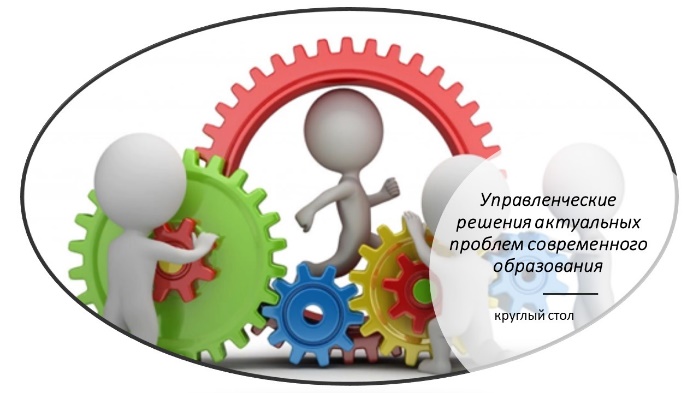 Круглый стол будет проходить 30.03.2019 г. с 10.00 до 12.30 по адресу Столярный пер. д. 16.На круглом столе планируется обсуждение следующих вопросов:1. Управленческая культура руководителя в конвергентно - ориентированной среде современной школы.2.  Технологии принятия и реализации управленческого решения в сложно-структурированных образовательных комплексах.3. Городские проекты («МЭШ», «Академический класс», «Инженерный класс», «Медицинский класс», «Курчатовский проект», и др.): дань моде или инновационный ресурс развития системы образования столицы? Роль управления в их эффективной реализации.4. MOOK - образовательная площадка для детей и родителей. Родители: участники образовательного процесса или «посторонним вход воспрещен»?5. Сетевое взаимодействие образовательных организаций - миф или реальность? Модель диверсификации содержания подготовки будущих педагогов в условиях сетевого взаимодействия МГПУ, МДЦ «Артек», ВДЦ «Смена».Состав оргкомитета круглого столаРябов Виктор Васильевич – доктор исторических наук, профессор, член-корреспондент РАО,Любченко Ольга Андреевна – кандидат педагогических наук, доцент,Афанасьев Владимир Васильевич – доктор педагогических наук, профессор, Воровщиков Сергей Георгиевич – доктор педагогических наук, профессор, Степанов Сергей Юрьевич – доктор психологических наук, профессор,Львова Анна Сергеевна – кандидат педагогических наук, доцент,Борисова Марина Михайловна - кандидат педагогических наук, доцент,Серебренникова Юлия Александровна - кандидат педагогических наук, доцент.Для участия в круглом столе необходимо отправить в оргкомитет доклад / статью.По материалам круглого стола в журнале «Известия ИППО» будет издан электронный сборник с размещением статей в РИНЦ.Студенты могут присылать статьи, написанные по материалам диссертационного исследования. Правила оформления текста публикации: инициалы, фамилия автора – выравнивание по правому краю, полужирный, курсив; название организации (место работы) – выравнивание по правому краю, курсив; адрес электронной почты – выравнивание по правому краю, полужирный, курсив; поля — 20 мм со всех сторон; шрифт Times New Roman, кегль – 12; 1,5 интервал; заголовок (выравнивание по центру, заглавными буквами, полужирный); краткая аннотация (до 8 строк); ключевые слова (4-6 слов); список литературы. Объем материалов – 4-8 стр. Возможно включение медиаматериалов: фотографии, таблицы, графики (прилагаются отдельными файлами). Стоимость публикации статьи в сборнике с размещением в РИНЦ - 600 руб.Статьи принимаются с 01 марта по 07 апреля 2019 г. по e-mail: izvestiaippo@gmail.com 